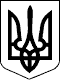 ВЕЛИКОСЕВЕРИНІВСЬКА СІЛЬСЬКА РАДА
КІРОВОГРАДСЬКОГО РАЙОНУ КІРОВОГРАДСЬКОЇ ОБЛАСТІПЕРША СЕСІЯ ВОСЬМОГО СКЛИКАННЯ РІШЕННЯ (ПРОЕКТ)від «____»__________ 2017 року                                                                  № ___с. Велика СеверинкаПро встановленнятранспортного податку Відповідно до ст. 144 Конституції України, ст. 26  Закону України "Про місцеве самоврядування в Україні",  статті 69  Бюджетного кодексу України, Податкового  кодексу  України № 2755-VI від 02.12.2010 року (зі змінами та доповненнями), Закону України «Про внесення змін до Податкового кодексу України та деяких законодавчих актів України щодо податкової реформи» 71-VIII від 28.12.2014 року, Закону України №1797-VIII «Про внесення змін до Податкового кодексу України щодо покращення інвестиційного клімату в Україні» Закону України «Про засади державної регуляторної політики у сфері господарської  діяльності», та з метою забезпечення повноти надходження  транспортного податку, сільська рада  ВИРІШИЛА:1. Встановити з 01 січня 2018 року на території Великосеверинівській сільської ради транспортний податок.2. Затвердити Положення про встановлення транспортного податку на 2018 рік згідно з додатком 1.3. Дане рішення набуває чинності з 01.01.2018 року.4. Рішення сільської ради № 177 від 26 травня 2016 року з 01.01.2018 року втрачає свою чинність.5. Доручити секретарю сільської ради оприлюднити дане рішення шляхом розміщення на дошці оголошень та на веб-сайті сільської ради.6. Контроль за виконанням даного рішення покласти на сільського голову.Сільський голова                                                                    С. ЛЕВЧЕНКОДодаток 1 до рішення Великосеверинівської сільської ради__________ 2017 року № Положення про встановленнятранспортного податку на 2018 рік1. Платники податкуПлатниками транспортного податку є фізичні та юридичні особи, в тому числі нерезиденти, які мають зареєстровані в Україні згідно з чинним законодавством власні легкові автомобілі, що є об’єктами оподаткування.2. Об’єкт оподаткуванняОб’єктом оподаткування є легкові автомобілі, з року випуску яких минуло не більше  5 років( включно та середньо ринкова вартість яких становить понад 750 розмірів заробітної плати, встановленої законом на 1 січня податкового                      (звітного) року.3. База оподаткуванняБазою оподаткування є легковий автомобіль, що є об’єктом оподаткування.4. Ставка податкуСтавка податку встановлюється з розрахунку на календарний рік у розмірі 25000 гривень за кожен легковий автомобіль, що є об’єктом оподаткування.5. Порядок обчислення та строки сплати податкуОбчислення суми податку з об’єкта/об’єктів оподаткування фізичних осіб здійснюється контролюючим органом за місцем реєстрації платника податку.Податкове/податкові повідомлення-рішення про сплату суми/сум податку та відповідні платіжні реквізити надсилаються (вручаються) платнику податку контролюючим органом за місцем його реєстрації до 1 липня року базового податкового (звітного) періоду (року).Платники податку – юридичні особи самостійно обчислюють суму податку станом на 1 січня звітного року і до 20 лютого цього ж року подають контролюючому органу за місцем реєстрації об’єкта оподаткування декларацію з розбивкою річної суми рівними частками поквартально.Транспортний податок сплачується:а) фізичними особами – протягом 60 днів з дня вручення податкового повідомлення-рішення;б) юридичними особами – авансовими внесками щокварталу до 30 числа місяця, що наступає за звітним кварталом, які відображаються в річній податковій декларації.6. Порядок сплати податкуПодаток сплачується за місцем реєстрації об’єктів оподаткування і зараховується до відповідного бюджету згідно з положеннями Бюджетного кодексу України.7. Податковий період.Базовий податковий (звітний) період дорівнює календарному року.Секретар ради                                                                                Г. КОЛОМІЄЦЬ